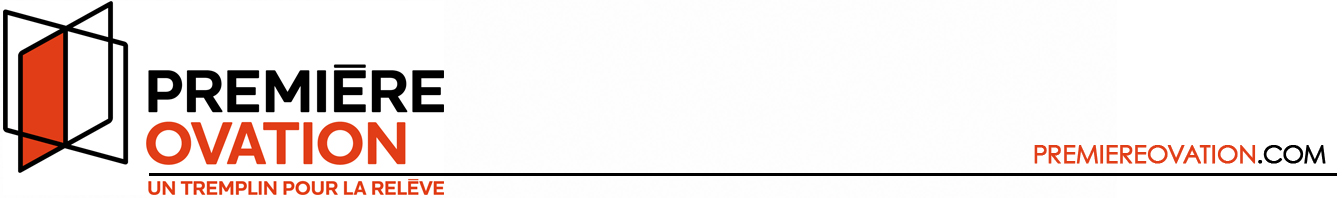 Première Ovation - CirqueBons d’emploiFormulaire de demande d’aide financière* IMPORTANT : Notez que les dossiers dépassant le nombre limite de mots prévus dans les sections du formulaire ne seront pas retenus pour analyse.* IMPORTANT : Notez que les dossiers dépassant le nombre limite de mots prévus dans les sections du formulaire ne seront pas retenus pour analyse.Dépôt des demandes Le  1er mars et le 1er octobre de chaque année Veuillez nous faire parvenir le formulaire signé accompagné des documents requis avant la date limite par courriel à premiereovation@ecoledecirque.com ou par la poste (le cachet de la poste fera foi) à :Première Ovation – volet CirqueÉcole de cirque de Québec750, 2e AvenueQuébec (Québec)G1L 3B7N.B. N’hésitez pas à communiquer avec Sonia Lessard, responsable du volet Cirque, au 418 525-0101 poste 242 si vous avez des questions ou si vous avez besoin d’un accompagnement dans la rédaction de votre demande.Renseignements générauxRenseignements générauxNom de l’artiste ou de la compagnie :      Nom de l’artiste ou de la compagnie :      Nom de la personne responsable :      Nom de la personne responsable :      Date d’enregistrement de la compagnie (registraire) :      Date d’enregistrement de la compagnie (registraire) :      Adresse :      Adresse :      Ville :      Code postal :      Province :      Téléphone :      Courriel du responsable de la demande :      Courriel du responsable de la demande :      Information sur le projet Information sur le projet Information sur le projet Titre du projet :      Titre du projet :      Titre du projet :      Date de début du projet :      Date de fin du projet :     Date de fin du projet :     Montant demandé :      * Avez-vous reçu des Bons d’emploi dans la présente année?  OUI  NON   Si oui, précisez :                                   Montant :      Montant demandé :      * Avez-vous reçu des Bons d’emploi dans la présente année?  OUI  NON   Si oui, précisez :                                   Montant :      Montant demandé :      * Avez-vous reçu des Bons d’emploi dans la présente année?  OUI  NON   Si oui, précisez :                                   Montant :      Nombre d’artistes concernés par la demande :      Nombre d’artistes concernés par la demande :      Nombre d’artistes concernés par la demande :      Nombre total d’heures de travail pour les artistes :        | Répétitions :      Nombre total d’heures de travail pour les artistes :        | Répétitions :      Diffusion :      Présentation de l’artiste ou de la compagnie (200 mots maximum)Description sommaire de l’objet de votre demande (400 mots maximum)Décrivez les étapes du projet et l’échéancier de travail. (200 mots maximum)Quelles sont les retombées prévisibles du projet ? (200 mots maximum)Documents à joindre pour le dépôt de votre demande  Formulaire dûment rempli et signé  Budget détaillé du projet   Dossier présentant la compagnie ou C.V. et biographie dans le cas d’un metteur en scène indépendant   C.V. de chaque artiste de cirque pour lequel vous demandez une aide financière comprenant la date de naissance (3 pages maximum chacun)   Copie de chaque contrat signé par les artistes de cirque pour lesquels vous demandez une aide financière.* IMPORTANT : Notez que les dossiers incomplets ne seront pas retenus pour analyse.SignatureSignature du demandeur*Date :      *L’envoi par courriel de ce formulaire par le demandeur fait office de signature de sa part.